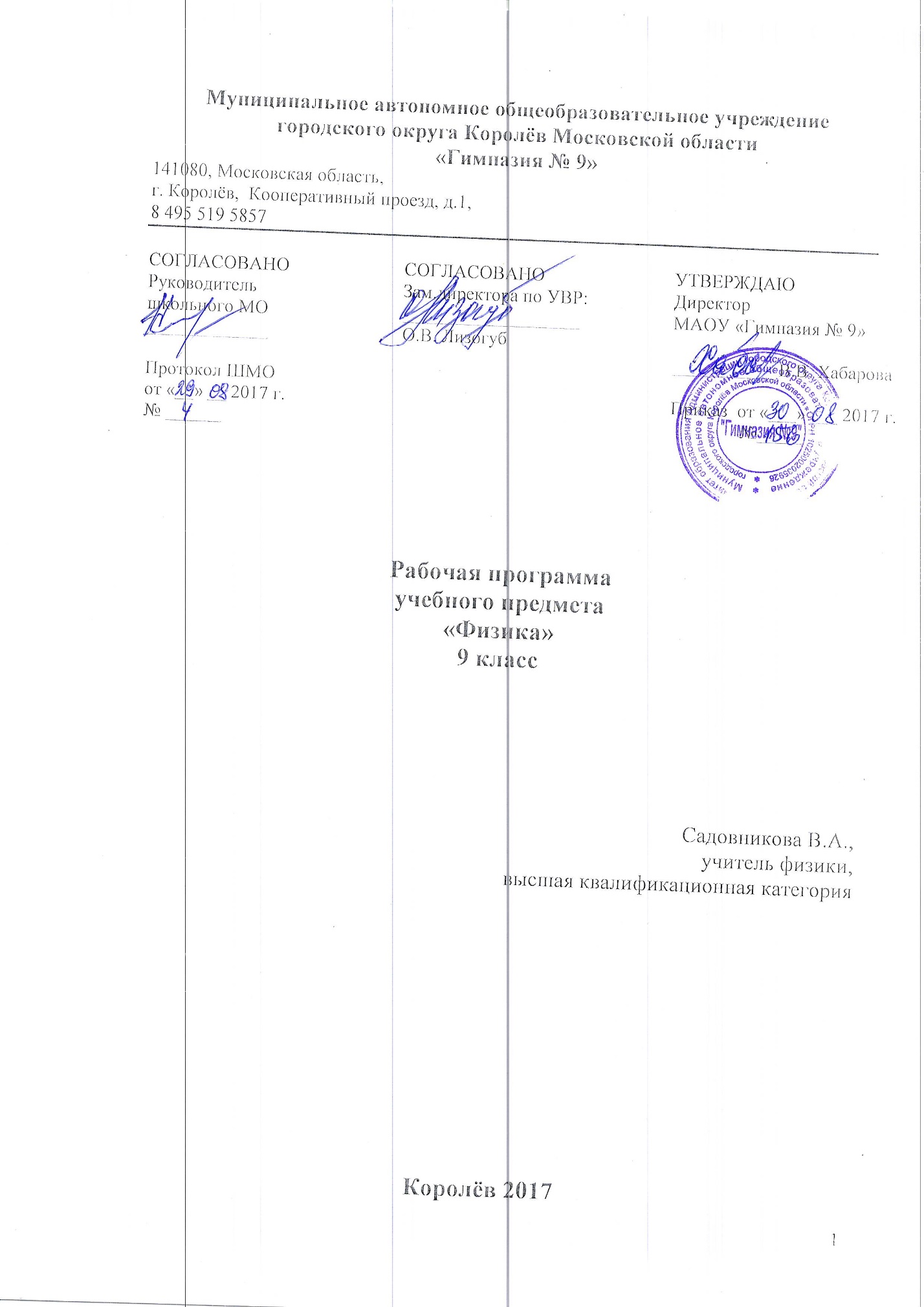 Пояснительная запискаРабочая программа по физике для 9 класса составлена на основе Федерального компонента государственного стандарта основного общего образования по физике, Примерной программы основного общего образования по физике 7 – 9 классы (базовый уровень) и авторской программы Е.М. Гутника, А.В. Пёрышкина «Физика» 7 – 9 классы, рассчитанной на 68 часов в год (2ч в неделю).Данная программа конкретизирует содержание предметных тем, распределяет учебные часы по разделам курса и последовательность изучения разделов физики с учётом межпредметных и внутрипредметных связей, логики учебного процесса, возрастных особенностей обучающихся, определяет минимальный набор опытов, демонстрируемых учителем в классе, лабораторных  работ, выполняемых обучающимися. Изучение физики на уровне основного общего образования направлено на достижение следующих целей:освоение знаний о механических, тепловых, электромагнитных и квантовых явлениях; величинах, характеризующих эти явления; законах, которым они подчиняются; методах научного познания природы и формирование на этой основе представлений о физической картине мира;овладение умениями проводить наблюдения при родных явлений, описывать и обобщать результаты наблюдений, использовать простые измерительные приборы для изучения физических явлений; представлять результаты наблюдений или измерений с помощью таблиц, графиков и выявлять на этой основе эмпирические зависимости; применять полученные знания для объяснения разнообразных природных явлений и процессов, принципов действия важнейших технических устройств, для решения физических задач;развитие познавательных интересов, интеллектуальных и творческих способностей, самостоятельности в приобретении новых знаний, при решении физических задач и выполнении экспериментальных исследований с использованием информационных технологий;воспитание убежденности в возможности познания законов природы, в необходимости разумного использования достижений науки и технологий для дальнейшего развития человеческого общества, уважения к творцам науки и техники; отношения к физике как к элементу общечеловеческой культуры;использование полученных знаний и умений для решения практических задач повседневной жизни, обеспечения безопасности своей жизни, рационального природопользования и охраны окружающей среды.Для достижения поставленных целей решаются следующие задачи:развивать мышление обучающихся, формировать у них умение самостоятельно приобретать и применять знания, наблюдать и объяснять физические явления;приобретение учащимися знаний о механических, электромагнитных и квантовых явлениях и физических явлениях, характеризующих эти явления;формирование и обучающихся умений наблюдать природные явления и выполнять опыты, лабораторные работы и экспериментальные исследования с использованием измерительных приборов;понимание обучающимися отличий научных данных от непроверенной информации, ценности науки для удовлетворении бытовых, производственных и культурных потребностей человека.Для реализации программы используется учебник «Физика. 9 класс: учебник / А.В.Перышкин, Е.М.Гутник. – М.: Дрофа, 2014. и методические пособия к УМК А. В. Перышкина, Е. М. Гутник.Выбор УМК А.В. Пёрышкина, Е.М. Гутник обусловлен следующим:а) содержание УМК полностью соответствует Примерной программы основного общего образования по физике 7 – 9 классы (базовый уровень);б) курс обучения по данному УМК является одним из звеньев в формировании естественно-научных знаний обучающихся наряду с химией, биологией, географией, в) УМК предусматривает формирование у школьников общеучебных умений и навыков, универсальных способов деятельности и ключевых компетенций;г) изучение учебного материала при помощи данного УМК способствует развитию познавательных интересов, интеллектуальных и творческих способностей учащихся в процессе приобретения знаний и умений по физике с использованием различных источников информации и современных информационных технологий;д) приобретенные знания и умения, полученные при изучение учебного материала при помощи данного УМК, пригодятся учащимся в решении практических задач повседневной жизни, обеспечении собственной безопасности, рациональном природоиспользовании и охране окружающей среды.Календарно – тематическое планирование уроков разработано в соответствии с учебным планом, реализующим программу базового обучения.Содержание предметаЗаконы взаимодействия и движения тел (24 часов)Материальная точка. Система отсчета.Перемещение. Скорость прямолинейного равномерного движения.Прямолинейное равноускоренное движение: мгновенная скорость, ускорение, перемещение.Графики зависимости кинематических величин от времени при равномерном и равноускоренном движении.Относительность механического движения. Геоцентрическая и гелиоцентрическая системы мира.Инерциальная система отсчета. Первый, второй и третий законы Ньютона.Свободное падение. Невесомость. Закон всемирного тяготения. Импульс. Закон сохранения импульса. Реактивное движение.Фронтальные  лабораторные работыИсследование равноускоренного движения без начальной скорости.Измерение ускорения свободного падения.Механические колебания и волны. Звук (12 часов)Колебательное движение. Колебания груза на пружине. Свободные колебания. Колебательная система. Маятник. Амплитуда, период, частота колебаний.Превращение энергии при колебательном движении. Затухающие колебания. Вынужденные колебания. Резонанс.Распространение колебаний в упругих средах. Поперечные и продольные волны. Длина волны. Связь длины волны со скоростью ее распространения и периодом (частотой).Звуковые волны. Скорость звука. Высота, тембр и громкость звука. Звуковой резонанс.Фронтальные  лабораторные работыИсследование зависимости периода колебаний пружинного маятника от массы груза и жесткости пружины.Исследование зависимости периода и частоты свободных колебаний нитяного маятника от длины нити.Электромагнитное поле (16 часов)Однородное и неоднородное магнитное поле. Направление тока и направление линий его магнитного поля. Правило буравчика.Обнаружение магнитного поля. Правило левой руки.Индукция магнитного поля. Магнитный поток. Опыты Фарадея. Электромагнитная индукция. Направление индукционного тока. Правило Ленца. Явление самоиндукции.Переменный ток. Генератор переменного тока. Преобразования энергии в электрогенераторах. Трансформатор. Передача электрической энергии на расстояние.Электромагнитное поле. Электромагнитные волны. Скорость распространения электромагнитных волн. Влияние электромагнитных излучений на живые организмы.Конденсатор. Колебательный контур. Получение электромагнитных колебаний. Принципы радиосвязи и телевидения.Электромагнитная природа света. Преломление света. Показатель преломления. Дисперсия света. Типы оптических спектров. Поглощение и испускание света атомами. Происхождение линейчатых спектров.Фронтальные  лабораторные работыИзучение явления электромагнитной индукции.Наблюдение сплошного и линейчатых спектров испускания.Строение атома и атомного ядра (13 часов)Радиоактивность как свидетельство сложного строения атомов. Альфа-, бета- и гамма-излучения. Опыты Резерфорда. Ядерная модель атома.Радиоактивные превращения атомных ядер. Сохранение зарядового и массового чисел при ядерных реакциях.Методы наблюдения и регистрации частиц в ядерной физике.Протонно-нейтронная модель ядра. Физический смысл зарядового и массового чисел. Энергия связи частиц в ядре. Деление ядер урана. Цепная реакция. Ядерная энергетика. Экологические проблемы работы атомных электростанций.Дозиметрия. Период полураспада. Закон радиоактивного распада. Влияние радиоактивных излучений на живые организмы.Термоядерная реакция. Источники энергии Солнца и звезд. Фронтальные  лабораторные работыИзучение деления ядра атома урана по фотографии треков.Изучение треков заряженных частиц по готовым фотографиям.Измерение естественного радиационного фона дозиметром.Строение и эволюция Вселенной (3 ч)Состав, строение и происхождение Солнечной системы.Большие планеты Солнечной системы. Малые тела Солнечной системы.Строение излучения и эволюция Солнца и звезд. Строение и эволюция Вселенной.Требования к уровню подготовки выпускниковВ результате изучения физики ученик должен:знать/понимать• смысл понятий: физическое явление, физический закон, вещество, взаимодействие, электрическое поле, магнитное поле, волна, атом, атомное ядро,ионизирующие излучения;• смысл физических величин: путь, скорость, ускорение, масса, плотность, сила, давление, импульс, работа, мощность, кинетическая энергия, потенциальная энергия, коэффициент полезного действия, внутренняя энергия, температура, количество теплоты, удельная теплоемкость, влажность воздуха, электрический заряд, сила электрического тока, электрическое напряжение, электрическое сопротивление, работа и мощность электрического тока, фокусное расстояние линзы;• смысл физических законов: Паскаля, Архимеда, Ньютона, всемирного тяготения, сохранения импульса и механической энергии, сохранения энергии в тепловых процессах, сохранения электрического заряда, Ома для участка электрической цепи, Джоуля—Ленца, прямолинейного распространения света, отражения света;уметь• описывать и объяснять физические явления: равномерное прямолинейное движение, равноускоренное прямолинейное движение, передачу давления жидкостями и газами, плавание тел, механические колебания и волны, диффузию, теплопроводность, конвекцию, излучение, испарение, конденсацию, кипение, плавление, кристаллизацию, электризацию тел, взаимодействие электрических зарядов, взаимодействие магнитов, действие магнитного поля на проводник с током, тепловое действие тока, электромагнитную индукцию, отражение, преломление и дисперсию света;• использовать физические приборы и измерительные инструменты для измерения физических величин: расстояния, промежутка времени, массы, силы, давления, температуры, влажности воздуха, силы тока, напряжения, электрического сопротивления, работы и мощности электрического тока;• представлять результаты измерений с помощью таблиц, графиков и выявлять на этой основе эмпирические зависимости: пути от времени, силы упругости от удлинения пружины, силы трения от силы нормального давления, периода колебаний маятника от длины нити, периода колебаний груза на пружине от массы груза и от жесткости пружины, температуры остывающего тела от времени, силы тока от напряжения на участке цепи, угла отражения от угла падения света, угла преломления от угла падения света;• выражать результаты измерений и расчетов в единицах Международной системы;• приводить примеры практического использования физических знаний о механических, тепловых, электромагнитных и квантовых явлениях;• решать задачи на применение изученных физических законов;• осуществлять самостоятельный поиск информации естественнонаучного содержания с использованием различных источников (учебных текстов, справочных и научно-популярных изданий, компьютерных баз данных, ресурсов Интернета), ее обработку и представление в разных формах (словесно, с помощью графиков, математических символов, рисунков и структурных схем);• использовать приобретенные знания и умения в практической деятельности и повседневной жизни для обеспечения безопасности в процессе использования транспортных средств, электробытовых приборов, электронной техники; контроля за исправностью электропроводки, водопровода,сантехники и газовых приборов в квартире; рационального применения простых механизмов; оценки безопасности радиационного фона.Календарно - тематическое планирование.№ п/пДатаДатаТема урока № п/пПланФактТема урока 1.2.3.4.Законы взаимодействия и движения тел (24 ч)Законы взаимодействия и движения тел (24 ч)Законы взаимодействия и движения тел (24 ч)Законы взаимодействия и движения тел (24 ч)1/11 неделя сентябряМатериальная точка. Система отсчета2/21 неделя сентябряПеремещение3/32 неделя сентябряВекторы, их модули и проекции на выбранную ось4/42 неделя сентябряОпределение координаты движущегося тела5/53 неделя сентябряПеремещение при прямолинейном движении6/63 неделя сентябряПрямолинейное равноускоренное движение. Ускорение7/74 неделя сентябряСкорость прямолинейного равноускоренного движения. График скорости8/84 неделя сентябряПеремещение тела при прямолинейном равноускоренном движении9/95 неделя сентябряПеремещение тела при прямолинейном равноускоренном движении без начальной скорости10/105 неделя сентябряФронтальная лабораторная работа №1 "Исследование равноускоренного движения без начальной скорости"11/111 неделя октябряОтносительность движения12/121 неделя октябряИнерциальные системы отсчета. Первый закон Ньютона13/132 неделя октябряВторой закон Ньютона14/142 неделя октябряТретий закон Ньютона15/153 неделя октябряСвободное падение тел16/163 неделя октябряДвижение тела, брошенного вертикально вверх. Невесомость. Фронтальная лабораторная работа №2 "Измерение ускорения свободного падения"17/174 неделя октябряЗакон всемирного тяготения и условия его применимости18/184 неделя октябряУскорение свободного падения на Земле и других небесных телах19/192 неделя ноябряПрямолинейное и криволинейное движение. Движение тела по окружности с постоянной по модулю скоростью20/202 неделя ноябряРешение задач21/213 неделя ноябряРешение задач22/223 неделя ноябряИмпульс тела. Закон сохранения импульса23/234 неделя ноябряРеактивное движение. Ракеты. Вывод закона сохранения механической энергии24/244 неделя ноябряКонтрольная работа №1 по теме "Законы взаимодействия и движения тел"Механические колебания и волны. Звук (12 ч)Механические колебания и волны. Звук (12 ч)Механические колебания и волны. Звук (12 ч)Механические колебания и волны. Звук (12 ч)25/11 неделя декабряКолебательное движение. Свободные колебания26/21 неделя декабряВеличины, характеризующие колебательное движение27/32 неделя декабряФронтальная лабораторная работа №3 "Исследование зависимости периода и частоты свободных колебаний нитяного маятника от его длины" 28/42 неделя декабряЗатухающие колебания. Вынужденные колебания29/53 неделя декабряРезонанс30/63 неделя декабряРаспространение колебаний в среде. Волны31/74 неделя декабряДлина волны. Скорость распространения волн32/84 неделя декабряИсточники звука. Звуковые колебания33/92 неделя январяВысота, тембр и громкость звука34/103 неделя январяРаспространение звука. Звуковые волны35/113 неделя январяОтражение звука. Звуковой резонанс36/124 неделя январяКонтрольная работа №2 по теме "Механические колебания и волны"Электромагнитное поле (16 ч)Электромагнитное поле (16 ч)Электромагнитное поле (16 ч)Электромагнитное поле (16 ч)37/14 неделя январяМагнитное поле38/25 неделя январяНаправление тока и направление линий его магнитного поля39/35 неделя январяОбнаружение магнитного поля по его действию на электрический ток. Правило левой руки40/41 неделя февраляИндукция магнитного поля. Магнитный поток41/51 неделя февраляФронтальная лабораторная работа №4 "Изучение явления электромагнитной индукции"42/62 неделя февраляНаправление индукционного тока. Правило Ленца43/72 неделя февраляЯвление самоиндукции44/83 неделя февраляПолучение и передача переменного электрического тока. Трансформатор45/93 неделя февраляЭлектромагнитное поле. Электромагнитные волны46/104 неделя февраляКолебательный контур. Получение электромагнитных колебаний47/114 неделя февраляПринципы радиосвязи и телевидения48/121 неделя мартаЭлектромагнитная природа света49/131 неделя мартаПреломление света. Физический смысл показателя преломления. Дисперсия света. Цвета тел50/142 неделя мартаТипы оптических спектров. Фронтальная лабораторная работа №5 "Наблюдение сплошного и линейчатых спектров испускания"51/152 неделя мартаПоглощение и испускание света атомами. Происхождение линейчатых спектров52/163 неделя мартаКонтрольная работа №3 по теме "Электромагнитное поле"Строение атома и атомного ядра. Использование энергии атомных ядер              (13 ч)Строение атома и атомного ядра. Использование энергии атомных ядер              (13 ч)Строение атома и атомного ядра. Использование энергии атомных ядер              (13 ч)Строение атома и атомного ядра. Использование энергии атомных ядер              (13 ч)53/13 неделя мартаРадиоактивность. Модели атомов54/21 неделя апреляРадиоактивные превращения атомных ядер55/31 неделя апреляЭкспериментальные методы исследования частиц. Фронтальная лабораторная работа №6 "Измерение естественного радиационного фона дозиметром"56/41 неделя апреляОткрытие протона и нейтрона57/52 неделя апреляСостав атомного ядра. Ядерные силы58/62 неделя апреляЭнергия связи. Дефект массы59/73 неделя апреляДеление ядер урана. Цепная реакция. Фронтальная лабораторная работа №7 "Изучение деления ядра атома урана по фотографии треков"60/83 неделя апреляЯдерный реактор. Преобразование внутренней энергии атомных ядер в электрическую энергию. Атомная энергетика61/94 неделя апреляБиологическое действие радиации. Закон радиоактивного распада62/104 неделя апреляТермоядерная реакция63/111 неделя маяРешение задач. Фронтальная лабораторная работа №8 "Оценка периода полураспада находящихся в воздухе продуктов распада газа радона". Фронтальная лабораторная работа №9 "Изучение треков заряженных частиц по готовым фотографиям"64/121 неделя маяИтоговая контрольная работа 65/132 неделя маяАнализ ошибок, допущенных в итоговой контрольной работеСтроение и эволюция Вселенной (3 ч)Строение и эволюция Вселенной (3 ч)Строение и эволюция Вселенной (3 ч)Строение и эволюция Вселенной (3 ч)66/12 неделя маяСостав, строение и происхождение Солнечной системы. Большие планеты Солнечной системы67/23 неделя маяМалые тела Солнечной системы. Строение излучения и эволюция Солнца и звезд.68/33 неделя маяСтроение и эволюция Вселенной